Comscore Launches QuickScore for Local TVWorking with partners including Nexstar, Comscore says the new service provides preliminary ratings within 48 hours of a telecast to “empower local TV to plan and evaluate with more immediacy.”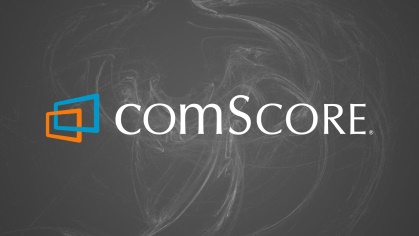 TVNewsCheck 4.6.20https://tvnewscheck.com/article/top-news/247176/comscore-launches-quickscore-for-local-tv/?utm_source=Listrak&utm_medium=Email&utm_term=Comscore+Launches+QuickScore+For+Local+TV&utm_campaign=Jessell%3a+Local+TV+Won%e2%80%99t+Be+Felled+By+Coronavirus